ANABİLİM DALI TIPTA UZMANLIK EĞİTİMİ KOMİSYONUKomisyon ÜyeleriKURUM İÇİ SINAV İZLEM FORMUAdı Soyadı	:* Kurum içinde yapılan sınavlar belirtilecektir.** Genel Radyoloji Toraks Radyolojisi, Görüntüleme Fiziği gibi…*** Sözlü(S), Yazılı(Y)Her eğitim yılı için bir sınav yapılması önerilmektedir.KURUM DIŞI SINAV İZLEM FORMUAdı Soyadı	:* Kurum dışında yapılan sınavlar belirtilecektir.** Genel Radyoloji Toraks Radyolojisi, Görüntüleme Fiziği gibi…*** TRD Gelişim Sınavı, Bölgesel TRD Sınavı, Ulusal/Uluslar arası Kurs Sonrası Sınavı gibiBİLİMSEL YAYIN-İZLEM FORMUAdı Soyadı	:* Yayın türüAraştırma Yazısı (AY), Olgu Sunumu (OS), Kitap; Tam(K), Bölüm(KB), Çeviri(Ç)Belirtilmeyen etkinlikler “Diğer” adı altında yazılabilir** Yayının yapıldığı uzmanlık eğitim yılı belirtilecek*** Yayın yazım örnekleri:Makale: Hoverman IV, Gentry LO, Jones DW, Guerriero WG. Intrarenal abscess: Report of 14 cases. Arch ın med 1980; 140: 914-6.Kitap: Watanabe M, Tekada S, Ikeuchi H, Atlas of arthroscopy. 2nd ed. Tokyo: ıgaku Shoin, 1969;57-9Kitap Bölümü: Hull RD, Hirsh J. Comparative value of tests fort he diagnosis of venous thrombosis. In: Bernstein EF, ed. Noninvasive diagnostic technigues in vascular disease. 3rd ed.St. Louis: Mosby, 1985;779-96. **** Uzmanlık öğrencisinin isminin altı çizilecektir.***** ^SCI/SVI-Exp.” veya “Diğer”Yayın basılı olarak bu formun sonuna eklenecektir.BİLDİRİ-İZLEM FORMUAdı Soyadı	:* Bildiri türüSözlü Bildiri (S), Poster (P), Ulusal(U), Uluslar arası (UA)Belirtilmeyen etkinlikler “Diğer” adı altında yazılabilir** Bildirinin yapıldığı uzmanlık eğitim yılı belirtilecek*** Bildiri yazım örnekleri:Ulusal: Yıldız A, Apaydın FD, Özer C, Eğilmez H, Nass Duce M, Yelbay F, Kraniovertebral Bölge ve Servikal vertebra anomalileri. 17. Türk Radyoloji Kongresi 210 İstanbul, 2000Uluslararası: Apaydın FD, Çeliktaş M, Soyupak SK, Yıldız A, Bayaroğulları H, Oğuz M. Ultrasonographic detection of vesicoureteral reflux using air. 35th congress of the European Society of Pediatric Radiology 85p Rodos/Yunanistan, 1998 Uzmanlık öğrencisinin isminin altı çizilecektir.***** Uzmanlık öğrencisinin yazarlar sıralamasındaki yeri belirtilecekBildiri-posterin tam metni-özeti basılı olarak bu formun sonuna eklenecektir.DİĞER BİLİMSEL ETKİNLİKLER-İZLEM FORMUAdı Soyadı	:* Uluslar arası-ulusal-yerel bilimsel toplantılarda yapılan konuşmalar (olgu sunumları dahil), online olarak gerçekleştirilen TTB STE/SMG-CME etkinlikleri, vb bu bölümde yer alacaktır.** Etkinliğin yapıldığı uzmanlık eğitim yılı belirtilecekEtkinlikle ilgili basılı belge varsa (bilimsel program, vb), bu formun sonuna eklenecektir.KONGRE, SEMPOZYUM, KURS KATILIM İZLEM FORMUAdı Soyadı	:* Etkinlik türü:Kongre (Ko), Kurs(Ku), Sempozyum(S), Ulusal(U), Uluslar arası (UA)Belirtilmeyen etkinlikler “Diğer” adı altında yazılabilirBildirinin yapıldığı uzmanlık eğitim yılı belirtilecek** Katılım Şekli:Konuşmacı(K), Sözlü Bildiri ile Katılım(S), Poster ile Katılım(P), Dinleyici(D)***Etkinliğin yapıldığı uzmanlık eğitim yılı belirtilecektir. ***** Etkinlik örnekleriUluslar arası: ECR 2000, 5-10 Mart 2000 Viyana/AvusturyaUlusal: 1. Uluslar arası ultrasonografi Sempozyumu, 10-14 Eylül 2000 İstanbulKatılım belgesinin / online CME sertifikasının fotokopisi bu formun sonuna eklenecektir.KURUM İÇİ DERS, SEMİNER, LİTERATÜR, OLGU SUNUMU DEVAM İZLEM FORMUAdı Soyadı	:Yıl-Eğitim Yılı:* Etkinlik türü:Öğretim Üyesi Dersi(ÖÜD), Seminer(S), Literatür(L), Olgu Sunumu(O)** Katılım Şekli:Sunucu(S), Dinleyici(D)*** Uzmanlık öğrencisinin, bir yıldaki tüm kurumsal etkinliklerin en az %80’ine katılması beklenmektedir.Eğitim Sorumlusu/Anabilim Dalı BaşkanıKURUM İÇİ SUNUM DEĞERLENDİRME FORMUAdı Soyadı	:* Etkinlik türü:Seminer(S), Literatür(L), Olgu Sunumu(O)** Değerlendirme yapılırken “içerik” kısmında bilgilerin doğrulu, güncel bilgilerin kullanılması bilgilerin düzenlenmesi; “sunuş” kısmında ise dil kullanımı, bilgi aktarma becerisi, konuya hakimiyet sunum materyellerinin uygun kullanımı gibi kıstaslar dikkate alınmalıdır..Eğitim Sorumlusu/Anabilim Dalı BaşkanıBÖLÜM İÇİ ROTASYON İZLEM FORMUAdı Soyadı	:Yıl		:*Akademik yıl içerisinde eğitime devam edilemeyen dönemler ve nedenleri belirtilecektir. RADYOLOJİK İŞLEMLER/RAPORLAMA İZLEM FORMUAdı Soyadı	:Yıl - Ay	:Rotasyon	:*Yapılan ve sadece izlenen etkinlikler ayrı ayrı belirtilecektir.. Eğitim Sorumlusu/Anabilim Dalı BaşkanıKURUM İÇİ SUNUM DEĞERLENDİRME FORMUAdı Soyadı	:Rotasyon Birimi/Süresi:Rotasyon Tarihi:* Her rotasyonun bitiminde, o rotasyon sorumlusu eğitici tarafından doldurulacaktır.** Yapılan rotasyona uygun olmayan veya fikir sahibi olunamayan kısımlar doldurulmamalıdır.Rotasyon Yapılan Birim SorumlusuEğitim Sorumlusu/Anabilim Dalı BaşkanıDIŞ ROTASYON DEVAM VE BAŞARI BELGESİAdı Soyadı	:* Bu bölüm zorunlu dış rotasyonları (Nükleer Tıp AD gibi) ve farklı eğitim kurumlarının Radyoloji birimleri arasındaki rotasyonları içermektedir.ROTASYON EĞİTİMİ SIRASINDA KATILDIĞIRotasyon Yapılan Kurumun Eğitim Sorumlusu/Anabilim Dalı BaşkanıÖDÜL VE BAŞARILARAdı Soyadı	:* Türk Radyoloji Yeterlilik Sınavı Kurumsal aşaması, TRD tarafından düzenlenen bölgesel yarışmalar ulusal/uluslar arası kongrelerde “Günün Olgusu” yarışmalar vb. belirtilecektir.T.C.HARRAN ÜNİVERSİTESİ TIP FAKÜLTESİRADYOLOJİ ANABİLİM DALI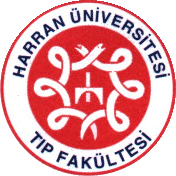 TIPTA UZMANLIK EĞİTİM PROGRAMIVEUZMANLIK ÖĞRENCİSİ ÇALIŞMA KARNESİTıpta Uzmanlık Öğrencisinin Adı ve Soyadı:Tıpta Uzmanlık Eğitimine Başlama Tarihi: Tıpta Uzmanlık Eğitimini Bitirme Tarihi:GöreviAdı SoyadıBaşkanAbdurrahim DUSAKÜyeSaime SHERMATOVAÜyeSunay Sibel KARAYOLÜyeDilek ŞEN DOKUMACIÜyeOsman DEREÜyePelin Zeynep BEKİN SARIKAYAÖZGEÇMİŞÖZGEÇMİŞFotoğrafT.C. Kimlik NoAdı SoyadıBaba adıDoğum yeri ve YılıSicil NoMedeni haliAskerlik durumuMezun olduğu lise ve YılıBitirdiği Tıp Fakültesi ve YılıTıp Fakültesi mezuniyet sonrası çalıştığı kurumlarAldığı TUS puanıAldığı ALES puanıBildiği yabancı dil (kpds, uds, toefl, ygs ve derecesi)Asistanlığa başlama tarihiTelefonE-mailAdresSınav KonusuSınav BiçimiTarihPuanÖğretim Üyesi Onayı12345678910GENEL TOPLAM:GENEL TOPLAM:GENEL TOPLAM:GENEL TOPLAM:GENEL TOPLAM:Sınav KonusuSınav TürüSınavı Düzenleyen Kurum–Sınav YeriTarihPuan12345678910GENEL ORTALAMA:GENEL ORTALAMA:GENEL ORTALAMA:GENEL ORTALAMA:GENEL ORTALAMA:Yayın TürüYayının Yapıldığı Eğitim YılıYayınİsim Sıralamasındaki YeriYayının Yer Aldığı İndeksBildiri TürüYayının Yapıldığı Eğitim YılıBildiriİsim Sıralamasındaki YeriEtkinlik Tarihi ve KonusuEtkinliğin Yapıldığı Eğitim Yılı(Varsa) TTB STE/SMG-CME Kredi NotuEtkinlik TürüKatılım ŞekliEtkinliğin Yapıldığı Eğitim YılıEtkinlikTTB STE/SMG-CME Kredi NotuTarihKatıldığı Bilimsel EtkinlikKatıldığı Bilimsel EtkinlikKatıldığı Bilimsel EtkinlikÖğretim ÜyesiTürKatılım ŞekliKonuToplam etkinlik sayısıKatılımlı etkinlik sayısıToplam etkinlik sayısıKatılımlı etkinlik sayısıToplam etkinlik sayısıKatılımlı etkinlik sayısıToplam etkinlik sayısıKatılımlı etkinlik sayısıToplam etkinlik sayısıKatılımlı etkinlik sayısıTarihEtkinlik TürüKonuDeğerlendirmeyi yapan eğiticinin adı soyadı:Değerlendirmeyi yapan eğiticinin adı soyadı:Değerlendirmeyi yapan eğiticinin adı soyadı:Değerlendirmeyi yapan eğiticinin adı soyadı:Değerlendirmeyi yapan eğiticinin adı soyadı:Değerlendirmeyi yapan eğiticinin adı soyadı:DEĞERLENDİRMEDEĞERLENDİRMEZayıfOrtaİyiPekiyiİçerikİçerikSunuşSunuşGENEL DEĞERLENDİRMEGENEL DEĞERLENDİRMEYORUMYORUMAylarRotasyonOcakŞubatMartNisanMayısHaziranTemmuzAğustosEylülEkimKasımAralıkYapılanSayıİzlenenSayıSıra NoDEĞERLENDİRMEBeklenenin AltındaSınırdaYeterliBeklenenin ÜstündeBeklenenin Çok Üstünde1Tıbbi Bilgi2Tıbbi Bilgi Geliştirme Çabası Bilimsellik3Radyolojik Beceri4Karar verme yetkisi (analitik düşünme klinik verileri ve laboratuar verilerini düzenli şekilde eski Radyolojik incelemelerden yararlanma bilgisinin sınırlarını bilme yarar-zarar dengesini kurabilme vb5Görev bilinci (görev sorumluluğu göreve bağlılık vb)6Yönetme becerisi7Yönetime uyması8Hasta –hasta yakını ile iletişim9Bölüm içi meslektaşlarıyla (ast ve üst) iletişim10Bölüm dışı meslektaşlarıyla (ast ve üst) iletişim11Bölüm içi-dışı hastane personeliyle iletişimGENEL DEĞERLENDİRMEGENEL DEĞERLENDİRMERotasyon Yapılan Anabilim Dalı-BirimRotasyona Başlama TarihiRotasyonu Bitiş TarihiDevam DurumuDevam  □                        Devamsız □Rotasyon SonucuBaşarılı  □                         Başarısız □Ders veya kurslarSeminerlerLiteratür çalışmalarıUygulama çalışmalarıDiğer çalışmalarÖdül/Başarı adıElde edilme Tarihi